Act Adiţionalla Convenția de Participare la Mecanismul de achiziție centralizată de energie electrică (MACEE)înregistrată la OPCOM cu nr. ……… / ……….ÎNTREOPERATORUL PIEŢEI DE ENERGIE ELECTRICĂ ŞI DE GAZE NATURALE „OPCOM” SA,Nr. de înregistrare la Registrul Comerţului J40/7542/2000, Cod Unic de Înregistrare 13278352, atribut fiscal RO, Licenţa nr. 407 emisă de Autoritatea Națională de Reglementare în domeniul Energiei, Cod IBAN RO98 RNCB 0074 0292 1737 0397, deschis la BCR, sucursala sector 3 Bucureşti, reprezentată legal de Victor IONESCU, Director General, în calitate de achizitor unic pe piaţa de energie electrică,  Denumită în continuare „OPCOM S.A.”)ȘIpersoană juridică, având următoarele date de identificare: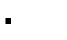 Număr de înregistrare la Oficiul Registrului Comerțului de pe lângă Tribunalul...............................................................................................................................................................,✓ Număr de ordine în Registrul Comerțului..........................................................................,✓ Cod Unic de Înregistrare Fiscală................................. atribut fiscal...................................,Licența nr. ........................ emisă de Autoritatea de Reglementare în Domeniul Energiei pentru activitatea de ................................................../....................................................., /  sau alte documente conform legislației, după caz,................................................................,✓ Cod IBAN.......................................................................................................................,deschis  la .........................................................................................................................,sucursala      ..........................................................................................................................,reprezentată legal prin .......................................................................................................,în calitate de .....................................................................................................................,(Denumită în continuare „Participant”) (Denumite  în mod colectiv „Părţile” )Având în vedere faptul că participantul și-a modificat datele de identificare, între părţi a intervenit prezentul act adiţional, în următoarele condiţii:Art.1 Se modifică ..................................................................................... după cum urmează: ................................................................, celelalte elemente de identificare ale societăţii ramânând neschimbate.Art.2 Prezentul act adiţional a fost încheiat în data de _____________________, în două exemplare originale, câte unul pentru fiecare parte şi intră în vigoare din data de ____________________________OPCOM S.A. 								ParticipantDirector General, Victor IONESCUDirector Economic, Silvia FEDIUCDirector D.T.T.C.,Iuliana PANDELEDirector D.T.D.T.S.,Georgeta IONDirector D.I.T.,Remus BÂRSĂNESCU